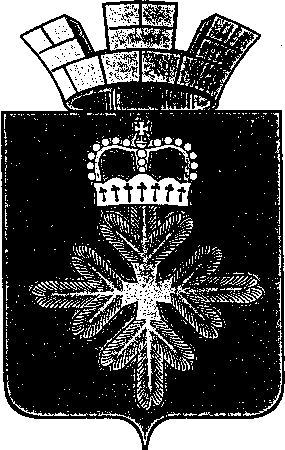 ПОСТАНОВЛЕНИЕ АДМИНИСТРАЦИИ ГОРОДСКОГО ОКРУГА ПЕЛЫМО внесении изменений в состав противопаводковой подкомиссии комиссии по предупреждению и ликвидации чрезвычайных ситуаций и обеспечению пожарной безопасности городского округа Пелым, утвержденный постановлением администрации городского округа Пелым от 20.01.2016 № 17 «О противопаводковой подкомиссии комиссии по предупреждению и ликвидации чрезвычайных ситуаций и обеспечению пожарной безопасности городского округа Пелым»В целях приведения наименования учреждения в соответствии с Уставом, администрация городского округа ПелымПОСТАНОВЛЯЕТ:1. Внести в Состав противопаводковой подкомиссии комиссии по предупреждению и ликвидации чрезвычайных ситуаций и обеспечению пожарной безопасности городского округа Пелым, утвержденный постановлением администрации городского округа Пелым от 20.01.2016 № 17 «О противопаводковой подкомиссии комиссии по предупреждению и ликвидации чрезвычайных ситуаций и обеспечению пожарной безопасности городского округа Пелым» следующие изменения:слова «Овчинникова Наталия Дмитриевна - начальника Пелымского РТС, ОАО «ОТЭСК»» заменить словами «Овчинникова Наталия Дмитриевна - начальника Пелымского РТС, АО «ОТСК»». 2. Настоящее постановление разместить на официальном сайте городского округа Пелым в сети «Интернет» и опубликовать в информационной газете «Пелымский вестник».Глава городского округа Пелым                                                              Ш.Т. Алиевот 30.01.2023 № 32п. Пелым